Curriculum VitaeCurriculum VitaeCurriculum VitaeCurriculum Vitaepersonal Informationpersonal Informationpersonal Informationpersonal InformationNameNameSherif Hamed Ibrahim Elmosalamy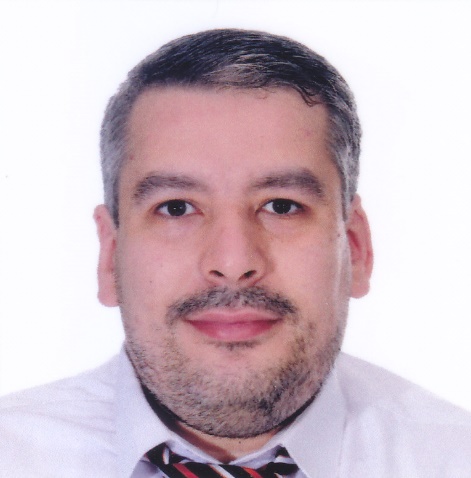 TitleTitleLecturer of physiologyDate of birthDate of birth25/4/1982Place of birthPlace of birthCairoCitizenshipCitizenshipEgyptian Contact InformationContact InformationContact InformationContact InformationHome phoneHome phoneWork phoneWork phone3572039935720399Mobile phoneMobile phone0100104170601001041706E-mail (s)E-mail (s)sherifelmo@yahoo.comsherifelmo@vet.cu.edu.egsherifelmo@cu.edu.egsherifelmo@yahoo.comsherifelmo@vet.cu.edu.egsherifelmo@cu.edu.egWeb site (s)Web site (s)https://scholar.google.com/citations?hl=ar&user=9uqQHQ0AAAAJhttps://www.scopus.com/authid/detail.uri?authorId=57223131034https://scholar.google.com/citations?hl=ar&user=9uqQHQ0AAAAJhttps://www.scopus.com/authid/detail.uri?authorId=57223131034Current AddressCurrent Address37 Madinet Dobat Remaya, apartment 3137 Madinet Dobat Remaya, apartment 31Educational QualificationsEducational QualificationsEducational QualificationsEducational QualificationsB. Sc., Faculty of Veterinary Medicine,  Cairo  University, 2006Master Degree M.V.Sc., Physiology, Faculty of Veterinary Medicine, Cairo University (2010).Doctor of Philosophy, Physiology, Faculty of Veterinary Medicine, Cairo University (2015).Diploma degree of Veterinary Medicine, Cairo University, Egypt (2019)B. Sc., Faculty of Veterinary Medicine,  Cairo  University, 2006Master Degree M.V.Sc., Physiology, Faculty of Veterinary Medicine, Cairo University (2010).Doctor of Philosophy, Physiology, Faculty of Veterinary Medicine, Cairo University (2015).Diploma degree of Veterinary Medicine, Cairo University, Egypt (2019)B. Sc., Faculty of Veterinary Medicine,  Cairo  University, 2006Master Degree M.V.Sc., Physiology, Faculty of Veterinary Medicine, Cairo University (2010).Doctor of Philosophy, Physiology, Faculty of Veterinary Medicine, Cairo University (2015).Diploma degree of Veterinary Medicine, Cairo University, Egypt (2019)B. Sc., Faculty of Veterinary Medicine,  Cairo  University, 2006Master Degree M.V.Sc., Physiology, Faculty of Veterinary Medicine, Cairo University (2010).Doctor of Philosophy, Physiology, Faculty of Veterinary Medicine, Cairo University (2015).Diploma degree of Veterinary Medicine, Cairo University, Egypt (2019)Academic PositionsAcademic PositionsAcademic PositionsAcademic PositionsDemonstrator in Physiology Department, Faculty of Veterinary Medicine, Cairo University (2006-2010).Assistant Lecturer in the Department of Physiology, Faculty of Veterinary Medicine, Cairo University (2010-2015).Lecturer of Physiology in Physiology Department, Faculty of Veterinary Medicine, Cairo University   (2015 till 2021).Demonstrator in Physiology Department, Faculty of Veterinary Medicine, Cairo University (2006-2010).Assistant Lecturer in the Department of Physiology, Faculty of Veterinary Medicine, Cairo University (2010-2015).Lecturer of Physiology in Physiology Department, Faculty of Veterinary Medicine, Cairo University   (2015 till 2021).Demonstrator in Physiology Department, Faculty of Veterinary Medicine, Cairo University (2006-2010).Assistant Lecturer in the Department of Physiology, Faculty of Veterinary Medicine, Cairo University (2010-2015).Lecturer of Physiology in Physiology Department, Faculty of Veterinary Medicine, Cairo University   (2015 till 2021).Demonstrator in Physiology Department, Faculty of Veterinary Medicine, Cairo University (2006-2010).Assistant Lecturer in the Department of Physiology, Faculty of Veterinary Medicine, Cairo University (2010-2015).Lecturer of Physiology in Physiology Department, Faculty of Veterinary Medicine, Cairo University   (2015 till 2021).Membership of Cultural, Educational and Professional Societies:Membership of Cultural, Educational and Professional Societies:Membership of Cultural, Educational and Professional Societies:Membership of Cultural, Educational and Professional Societies:Member of staff of Physiology Dept. Faculty of Vet. Med., Cairo Univ.Member of Veterinary syndicate.Member of IACUC (Institutional Animal Care and Use Committee).Member of Society of Physiological Sciences and Their applications.Coordinator of physiology courses 203, 153, and 227.Member of Quality Team of physiology department from 2007 till now.Advisor to Scientific Committee of the Students Union, Veterinary of Medicine Cairo University.Member of the Government Excellence Team, Faculty of Veterinary Medicine - Cairo University 2021Member of staff of Physiology Dept. Faculty of Vet. Med., Cairo Univ.Member of Veterinary syndicate.Member of IACUC (Institutional Animal Care and Use Committee).Member of Society of Physiological Sciences and Their applications.Coordinator of physiology courses 203, 153, and 227.Member of Quality Team of physiology department from 2007 till now.Advisor to Scientific Committee of the Students Union, Veterinary of Medicine Cairo University.Member of the Government Excellence Team, Faculty of Veterinary Medicine - Cairo University 2021Member of staff of Physiology Dept. Faculty of Vet. Med., Cairo Univ.Member of Veterinary syndicate.Member of IACUC (Institutional Animal Care and Use Committee).Member of Society of Physiological Sciences and Their applications.Coordinator of physiology courses 203, 153, and 227.Member of Quality Team of physiology department from 2007 till now.Advisor to Scientific Committee of the Students Union, Veterinary of Medicine Cairo University.Member of the Government Excellence Team, Faculty of Veterinary Medicine - Cairo University 2021Member of staff of Physiology Dept. Faculty of Vet. Med., Cairo Univ.Member of Veterinary syndicate.Member of IACUC (Institutional Animal Care and Use Committee).Member of Society of Physiological Sciences and Their applications.Coordinator of physiology courses 203, 153, and 227.Member of Quality Team of physiology department from 2007 till now.Advisor to Scientific Committee of the Students Union, Veterinary of Medicine Cairo University.Member of the Government Excellence Team, Faculty of Veterinary Medicine - Cairo University 2021Thesis TitleThesis TitleThesis TitleThesis TitleM. Sc.Studies on some Physiological functions of C-peptide in experimentally induced diabetic rats with reference to certain metabolic parametersStudies on some Physiological functions of C-peptide in experimentally induced diabetic rats with reference to certain metabolic parametersStudies on some Physiological functions of C-peptide in experimentally induced diabetic rats with reference to certain metabolic parametersPh. D.Some substances which may act like beta pancreatic cells with some trials on educational technology " (joint supervision, Oakland university ,USA)Some substances which may act like beta pancreatic cells with some trials on educational technology " (joint supervision, Oakland university ,USA)Some substances which may act like beta pancreatic cells with some trials on educational technology " (joint supervision, Oakland university ,USA)Areas of experienceAreas of experienceAreas of experienceAreas of experiencePhysiology .Quality and accredation.Measurement and evaluation of students.Blended LearningUsage of blackboard Electronic exams and its evaluationPhysiology .Quality and accredation.Measurement and evaluation of students.Blended LearningUsage of blackboard Electronic exams and its evaluationPhysiology .Quality and accredation.Measurement and evaluation of students.Blended LearningUsage of blackboard Electronic exams and its evaluationPhysiology .Quality and accredation.Measurement and evaluation of students.Blended LearningUsage of blackboard Electronic exams and its evaluationProfessional QualificationsProfessional QualificationsProfessional QualificationsProfessional QualificationsTraining coursesCourses in FLDC: Faculty and Leadership development center which is highly qualified unit accredited by International Board of Certified Trainers (IBCT) European division (www.ibct-global.com)Effective Presentation Compete for a Research Fund  Legal & Financial Aspects in University Environment  Research Ethics  Credit hours Organizing conferences Skills Using technology in teaching Examination Techniques & Student Evaluation Meetings and Managing time E-learningCommunication skills Code of ethicsChange ManagementQuality Standards in teachingEthical Consideration for Animal in Research and EducationEssentials of Integrated EducationCourses of DAAD: Deutscher Akademischer Austausch Dienst (http://cairo.daad.de) Participated in the module entitled “Improving Cross Cultural Competence” Participated in the module entitled “Self-management” Participated in the module entitled “Developing a Personality of          Leadership” Participated in the module entitled “Effective ICT policies for managing E-learning in Higher Education” Workshope-LIS workshop in Oakland University, USAMoodle (e-LIS workshop, Oakland University, USA).Panopto (e-LIS workshop, Oakland University, USA).Photoshop (e-LIS workshop, Oakland University, USA).WebEx (e-LIS workshop, Oakland University, USA).clicker (e-LIS workshop, Oakland University, USA). Workshop, Maryland University, USAMIEH 607: Risk Based Approach to ensure Global Food Safety & SecurityWorkshops affiliated to the Education Quality Assurance Unit (CUCQAE):1- “Course specification” 2- "How to use the Gourami platform"3- "Measurement and Evaluation Systems and Preparation of Test Item" Specialized professional and scientific training courses on Bioinformatics and Molecular biologyBioinformatics Basic (Center for biotechnology, Veterinary of medicine, Cairo University)Molecular biology Techniques (Zewail City of Science and Technology)Gene Expression analysis Using Real Time PCR (Biotechnology Lab., Cairo University-Research Park).Specialized professional and scientific training courses on StatisticsData analysis using SPSSWIN (Institute of Statical Studies and Research Cairo University).Introduction t Applied Statistics Using R (Veterinary of medicine, Cairo university).Specialized professional and scientific training courses on Animal welfareCourse on husbandry, handling, and basic techniques in laboratory animals (EAARA and Utrecht University).ConferenceOne of the organizers of physiology department conference held at 2011 and 2016Participate in ninth Annual scientific conference, Society of Physiological Sciences and Their applications,2011Training coursesCourses in FLDC: Faculty and Leadership development center which is highly qualified unit accredited by International Board of Certified Trainers (IBCT) European division (www.ibct-global.com)Effective Presentation Compete for a Research Fund  Legal & Financial Aspects in University Environment  Research Ethics  Credit hours Organizing conferences Skills Using technology in teaching Examination Techniques & Student Evaluation Meetings and Managing time E-learningCommunication skills Code of ethicsChange ManagementQuality Standards in teachingEthical Consideration for Animal in Research and EducationEssentials of Integrated EducationCourses of DAAD: Deutscher Akademischer Austausch Dienst (http://cairo.daad.de) Participated in the module entitled “Improving Cross Cultural Competence” Participated in the module entitled “Self-management” Participated in the module entitled “Developing a Personality of          Leadership” Participated in the module entitled “Effective ICT policies for managing E-learning in Higher Education” Workshope-LIS workshop in Oakland University, USAMoodle (e-LIS workshop, Oakland University, USA).Panopto (e-LIS workshop, Oakland University, USA).Photoshop (e-LIS workshop, Oakland University, USA).WebEx (e-LIS workshop, Oakland University, USA).clicker (e-LIS workshop, Oakland University, USA). Workshop, Maryland University, USAMIEH 607: Risk Based Approach to ensure Global Food Safety & SecurityWorkshops affiliated to the Education Quality Assurance Unit (CUCQAE):1- “Course specification” 2- "How to use the Gourami platform"3- "Measurement and Evaluation Systems and Preparation of Test Item" Specialized professional and scientific training courses on Bioinformatics and Molecular biologyBioinformatics Basic (Center for biotechnology, Veterinary of medicine, Cairo University)Molecular biology Techniques (Zewail City of Science and Technology)Gene Expression analysis Using Real Time PCR (Biotechnology Lab., Cairo University-Research Park).Specialized professional and scientific training courses on StatisticsData analysis using SPSSWIN (Institute of Statical Studies and Research Cairo University).Introduction t Applied Statistics Using R (Veterinary of medicine, Cairo university).Specialized professional and scientific training courses on Animal welfareCourse on husbandry, handling, and basic techniques in laboratory animals (EAARA and Utrecht University).ConferenceOne of the organizers of physiology department conference held at 2011 and 2016Participate in ninth Annual scientific conference, Society of Physiological Sciences and Their applications,2011Training coursesCourses in FLDC: Faculty and Leadership development center which is highly qualified unit accredited by International Board of Certified Trainers (IBCT) European division (www.ibct-global.com)Effective Presentation Compete for a Research Fund  Legal & Financial Aspects in University Environment  Research Ethics  Credit hours Organizing conferences Skills Using technology in teaching Examination Techniques & Student Evaluation Meetings and Managing time E-learningCommunication skills Code of ethicsChange ManagementQuality Standards in teachingEthical Consideration for Animal in Research and EducationEssentials of Integrated EducationCourses of DAAD: Deutscher Akademischer Austausch Dienst (http://cairo.daad.de) Participated in the module entitled “Improving Cross Cultural Competence” Participated in the module entitled “Self-management” Participated in the module entitled “Developing a Personality of          Leadership” Participated in the module entitled “Effective ICT policies for managing E-learning in Higher Education” Workshope-LIS workshop in Oakland University, USAMoodle (e-LIS workshop, Oakland University, USA).Panopto (e-LIS workshop, Oakland University, USA).Photoshop (e-LIS workshop, Oakland University, USA).WebEx (e-LIS workshop, Oakland University, USA).clicker (e-LIS workshop, Oakland University, USA). Workshop, Maryland University, USAMIEH 607: Risk Based Approach to ensure Global Food Safety & SecurityWorkshops affiliated to the Education Quality Assurance Unit (CUCQAE):1- “Course specification” 2- "How to use the Gourami platform"3- "Measurement and Evaluation Systems and Preparation of Test Item" Specialized professional and scientific training courses on Bioinformatics and Molecular biologyBioinformatics Basic (Center for biotechnology, Veterinary of medicine, Cairo University)Molecular biology Techniques (Zewail City of Science and Technology)Gene Expression analysis Using Real Time PCR (Biotechnology Lab., Cairo University-Research Park).Specialized professional and scientific training courses on StatisticsData analysis using SPSSWIN (Institute of Statical Studies and Research Cairo University).Introduction t Applied Statistics Using R (Veterinary of medicine, Cairo university).Specialized professional and scientific training courses on Animal welfareCourse on husbandry, handling, and basic techniques in laboratory animals (EAARA and Utrecht University).ConferenceOne of the organizers of physiology department conference held at 2011 and 2016Participate in ninth Annual scientific conference, Society of Physiological Sciences and Their applications,2011Training coursesCourses in FLDC: Faculty and Leadership development center which is highly qualified unit accredited by International Board of Certified Trainers (IBCT) European division (www.ibct-global.com)Effective Presentation Compete for a Research Fund  Legal & Financial Aspects in University Environment  Research Ethics  Credit hours Organizing conferences Skills Using technology in teaching Examination Techniques & Student Evaluation Meetings and Managing time E-learningCommunication skills Code of ethicsChange ManagementQuality Standards in teachingEthical Consideration for Animal in Research and EducationEssentials of Integrated EducationCourses of DAAD: Deutscher Akademischer Austausch Dienst (http://cairo.daad.de) Participated in the module entitled “Improving Cross Cultural Competence” Participated in the module entitled “Self-management” Participated in the module entitled “Developing a Personality of          Leadership” Participated in the module entitled “Effective ICT policies for managing E-learning in Higher Education” Workshope-LIS workshop in Oakland University, USAMoodle (e-LIS workshop, Oakland University, USA).Panopto (e-LIS workshop, Oakland University, USA).Photoshop (e-LIS workshop, Oakland University, USA).WebEx (e-LIS workshop, Oakland University, USA).clicker (e-LIS workshop, Oakland University, USA). Workshop, Maryland University, USAMIEH 607: Risk Based Approach to ensure Global Food Safety & SecurityWorkshops affiliated to the Education Quality Assurance Unit (CUCQAE):1- “Course specification” 2- "How to use the Gourami platform"3- "Measurement and Evaluation Systems and Preparation of Test Item" Specialized professional and scientific training courses on Bioinformatics and Molecular biologyBioinformatics Basic (Center for biotechnology, Veterinary of medicine, Cairo University)Molecular biology Techniques (Zewail City of Science and Technology)Gene Expression analysis Using Real Time PCR (Biotechnology Lab., Cairo University-Research Park).Specialized professional and scientific training courses on StatisticsData analysis using SPSSWIN (Institute of Statical Studies and Research Cairo University).Introduction t Applied Statistics Using R (Veterinary of medicine, Cairo university).Specialized professional and scientific training courses on Animal welfareCourse on husbandry, handling, and basic techniques in laboratory animals (EAARA and Utrecht University).ConferenceOne of the organizers of physiology department conference held at 2011 and 2016Participate in ninth Annual scientific conference, Society of Physiological Sciences and Their applications,2011Computer SkillsGood command of computer skills (windows-internet-word-PowerPoint-excel)Computer SkillsGood command of computer skills (windows-internet-word-PowerPoint-excel)Computer SkillsGood command of computer skills (windows-internet-word-PowerPoint-excel)Computer SkillsGood command of computer skills (windows-internet-word-PowerPoint-excel)Language SkillsArabic   : Excellent ( mother tongue )English: Good writing, reading, speakingTOEFL IBT TOEFL (Internet-based Test) at Amidest: Total score 81Reading: 24Listening: 22Speaking: 17Writing: 18Language SkillsArabic   : Excellent ( mother tongue )English: Good writing, reading, speakingTOEFL IBT TOEFL (Internet-based Test) at Amidest: Total score 81Reading: 24Listening: 22Speaking: 17Writing: 18Language SkillsArabic   : Excellent ( mother tongue )English: Good writing, reading, speakingTOEFL IBT TOEFL (Internet-based Test) at Amidest: Total score 81Reading: 24Listening: 22Speaking: 17Writing: 18Language SkillsArabic   : Excellent ( mother tongue )English: Good writing, reading, speakingTOEFL IBT TOEFL (Internet-based Test) at Amidest: Total score 81Reading: 24Listening: 22Speaking: 17Writing: 18List of publications:Azouz, A. A., Ali, S. E., Abd-Elsalam, R. M., Emam, S. R., Galal, M. K., Elmosalamy, S. H., ... & El Badawy, S. A. (2021). Modulation of steroidogenesis by Actaea racemosa and vitamin C combination, in letrozole induced polycystic ovarian syndrome rat model: promising activity without the risk of hepatic adverse effect. Chinese medicine, 16(1), 1-17Emam, S. R., Abd-Elsalam, R. M., Azouz, A. A., Ali, S. E., El Badawy, S. A., Ibrahim, M. A., ... & Elmosalamy, S. H. (2021). Linum usitatissimum seeds oil down-regulates mRNA expression for the steroidogenic acute regulatory protein and CYP11A1 genes, ameliorating letrozole-induced polycystic ovarian syndrome in a rat model. Journal of Physiology and Pharmacology, 72, 1.‏Ali, S. E., El Badawy, S. A., Elmosalamy, S. H., Emam, S. R., Azouz, A. A., Galal, M. K., ... & Hassan, B. B. (2021). Novel Promising Reproductive and Metabolic Effects of Cicer arietinum L. Extract on Letrozole Induced Polycystic Ovary Syndrome in Rat Model. Journal of Ethnopharmacology, 114318.‏Nawar, Z. M., Ahmed, S. A., El-Iraqi, G. K., Ismail, E. M., Khalefa, H. S., & El-Mosalamy, S. H. (2019). Impacts of corncobs as an alternative litter material on broiler welfare reared in deep litter system. International Journal of Veterinary Science, 8(4), 289-293.Ismael, E., Ismail, E. M., Khalefa, H. S., Elleithy, E. M. Elmosalamy, S.H., Marouf, S and El-din Fahmy, K.N.(2021): Evaluation of Saccharomyces cerevisiae Yeast Fermentate and Xylanase in Reduced Energy Diet Fed to Broiler Chicken. International Journal of Veterinary Science. https://doi.org/10.47278/journal.ijvs/2021.096Farahat,A.A., Salem,H.A, Abass H.I, Elmosalamy S.H. and Hassan,N.M.’’Favourable Lipid Modulatory And Renal rotective Effects of Ginger And Fish Oil In Hypercholesterolemic Male Rats’’,Veterinary Medical journal,vol.63,issue 4,pp.33-45,2017.Farahat,A.A., Salem,H.A, Abass H.I, Elmosalamy S.H. and Hassan,N.M.’’ The Antioxidant And Hepatoprotective Effects Of Ginger And Fish Oil On Hypercholesterolemia-Induced Oxidative Stress n Male Rats’’ Veterinary Medical journal,vol.63,issue 4,pp.47-56,2017.Salib, A. A., A. H. Helmy Salem, M. Zohdy, and S. H. Elmosalamy, "New strategies to activate pancreatic cell therapy, therapeutic potentials of α-lipoic acid, vanadyl acetylacetonate and Nigella sativa in diabetic rats", 3rd International Conference and Exhibition on Cell & Gene Therapy, Embassy Suites Las Vegas, USA, 27-October , 2014.Salib A.A., Salem H.A, Zohdy M, and Elmosalamy S.H., "New strategy to activate pancreatic cell therapy (2015): Therapeutic potentials of Alpha lipoic acid in diabetc rats", Egyptian Journal of Basic and Applied Physiology, vol. 15, issue No.1, pp. 1-21, Salib A.A., Salem H.A, Zohdy M, and Elmosalamy S.H., (2015):"Hypoglycemic and Hypolipidemic actions of Vanadyl acetylacetonate and Nigella sativa in streptozotocin induced diabetic rats", Egyptian Journal of basic And Applied Physiology, vol. 15, issue No.1, pp. 23-45.List of publications:Azouz, A. A., Ali, S. E., Abd-Elsalam, R. M., Emam, S. R., Galal, M. K., Elmosalamy, S. H., ... & El Badawy, S. A. (2021). Modulation of steroidogenesis by Actaea racemosa and vitamin C combination, in letrozole induced polycystic ovarian syndrome rat model: promising activity without the risk of hepatic adverse effect. Chinese medicine, 16(1), 1-17Emam, S. R., Abd-Elsalam, R. M., Azouz, A. A., Ali, S. E., El Badawy, S. A., Ibrahim, M. A., ... & Elmosalamy, S. H. (2021). Linum usitatissimum seeds oil down-regulates mRNA expression for the steroidogenic acute regulatory protein and CYP11A1 genes, ameliorating letrozole-induced polycystic ovarian syndrome in a rat model. Journal of Physiology and Pharmacology, 72, 1.‏Ali, S. E., El Badawy, S. A., Elmosalamy, S. H., Emam, S. R., Azouz, A. A., Galal, M. K., ... & Hassan, B. B. (2021). Novel Promising Reproductive and Metabolic Effects of Cicer arietinum L. Extract on Letrozole Induced Polycystic Ovary Syndrome in Rat Model. Journal of Ethnopharmacology, 114318.‏Nawar, Z. M., Ahmed, S. A., El-Iraqi, G. K., Ismail, E. M., Khalefa, H. S., & El-Mosalamy, S. H. (2019). Impacts of corncobs as an alternative litter material on broiler welfare reared in deep litter system. International Journal of Veterinary Science, 8(4), 289-293.Ismael, E., Ismail, E. M., Khalefa, H. S., Elleithy, E. M. Elmosalamy, S.H., Marouf, S and El-din Fahmy, K.N.(2021): Evaluation of Saccharomyces cerevisiae Yeast Fermentate and Xylanase in Reduced Energy Diet Fed to Broiler Chicken. International Journal of Veterinary Science. https://doi.org/10.47278/journal.ijvs/2021.096Farahat,A.A., Salem,H.A, Abass H.I, Elmosalamy S.H. and Hassan,N.M.’’Favourable Lipid Modulatory And Renal rotective Effects of Ginger And Fish Oil In Hypercholesterolemic Male Rats’’,Veterinary Medical journal,vol.63,issue 4,pp.33-45,2017.Farahat,A.A., Salem,H.A, Abass H.I, Elmosalamy S.H. and Hassan,N.M.’’ The Antioxidant And Hepatoprotective Effects Of Ginger And Fish Oil On Hypercholesterolemia-Induced Oxidative Stress n Male Rats’’ Veterinary Medical journal,vol.63,issue 4,pp.47-56,2017.Salib, A. A., A. H. Helmy Salem, M. Zohdy, and S. H. Elmosalamy, "New strategies to activate pancreatic cell therapy, therapeutic potentials of α-lipoic acid, vanadyl acetylacetonate and Nigella sativa in diabetic rats", 3rd International Conference and Exhibition on Cell & Gene Therapy, Embassy Suites Las Vegas, USA, 27-October , 2014.Salib A.A., Salem H.A, Zohdy M, and Elmosalamy S.H., "New strategy to activate pancreatic cell therapy (2015): Therapeutic potentials of Alpha lipoic acid in diabetc rats", Egyptian Journal of Basic and Applied Physiology, vol. 15, issue No.1, pp. 1-21, Salib A.A., Salem H.A, Zohdy M, and Elmosalamy S.H., (2015):"Hypoglycemic and Hypolipidemic actions of Vanadyl acetylacetonate and Nigella sativa in streptozotocin induced diabetic rats", Egyptian Journal of basic And Applied Physiology, vol. 15, issue No.1, pp. 23-45.List of publications:Azouz, A. A., Ali, S. E., Abd-Elsalam, R. M., Emam, S. R., Galal, M. K., Elmosalamy, S. H., ... & El Badawy, S. A. (2021). Modulation of steroidogenesis by Actaea racemosa and vitamin C combination, in letrozole induced polycystic ovarian syndrome rat model: promising activity without the risk of hepatic adverse effect. Chinese medicine, 16(1), 1-17Emam, S. R., Abd-Elsalam, R. M., Azouz, A. A., Ali, S. E., El Badawy, S. A., Ibrahim, M. A., ... & Elmosalamy, S. H. (2021). Linum usitatissimum seeds oil down-regulates mRNA expression for the steroidogenic acute regulatory protein and CYP11A1 genes, ameliorating letrozole-induced polycystic ovarian syndrome in a rat model. Journal of Physiology and Pharmacology, 72, 1.‏Ali, S. E., El Badawy, S. A., Elmosalamy, S. H., Emam, S. R., Azouz, A. A., Galal, M. K., ... & Hassan, B. B. (2021). Novel Promising Reproductive and Metabolic Effects of Cicer arietinum L. Extract on Letrozole Induced Polycystic Ovary Syndrome in Rat Model. Journal of Ethnopharmacology, 114318.‏Nawar, Z. M., Ahmed, S. A., El-Iraqi, G. K., Ismail, E. M., Khalefa, H. S., & El-Mosalamy, S. H. (2019). Impacts of corncobs as an alternative litter material on broiler welfare reared in deep litter system. International Journal of Veterinary Science, 8(4), 289-293.Ismael, E., Ismail, E. M., Khalefa, H. S., Elleithy, E. M. Elmosalamy, S.H., Marouf, S and El-din Fahmy, K.N.(2021): Evaluation of Saccharomyces cerevisiae Yeast Fermentate and Xylanase in Reduced Energy Diet Fed to Broiler Chicken. International Journal of Veterinary Science. https://doi.org/10.47278/journal.ijvs/2021.096Farahat,A.A., Salem,H.A, Abass H.I, Elmosalamy S.H. and Hassan,N.M.’’Favourable Lipid Modulatory And Renal rotective Effects of Ginger And Fish Oil In Hypercholesterolemic Male Rats’’,Veterinary Medical journal,vol.63,issue 4,pp.33-45,2017.Farahat,A.A., Salem,H.A, Abass H.I, Elmosalamy S.H. and Hassan,N.M.’’ The Antioxidant And Hepatoprotective Effects Of Ginger And Fish Oil On Hypercholesterolemia-Induced Oxidative Stress n Male Rats’’ Veterinary Medical journal,vol.63,issue 4,pp.47-56,2017.Salib, A. A., A. H. Helmy Salem, M. Zohdy, and S. H. Elmosalamy, "New strategies to activate pancreatic cell therapy, therapeutic potentials of α-lipoic acid, vanadyl acetylacetonate and Nigella sativa in diabetic rats", 3rd International Conference and Exhibition on Cell & Gene Therapy, Embassy Suites Las Vegas, USA, 27-October , 2014.Salib A.A., Salem H.A, Zohdy M, and Elmosalamy S.H., "New strategy to activate pancreatic cell therapy (2015): Therapeutic potentials of Alpha lipoic acid in diabetc rats", Egyptian Journal of Basic and Applied Physiology, vol. 15, issue No.1, pp. 1-21, Salib A.A., Salem H.A, Zohdy M, and Elmosalamy S.H., (2015):"Hypoglycemic and Hypolipidemic actions of Vanadyl acetylacetonate and Nigella sativa in streptozotocin induced diabetic rats", Egyptian Journal of basic And Applied Physiology, vol. 15, issue No.1, pp. 23-45.List of publications:Azouz, A. A., Ali, S. E., Abd-Elsalam, R. M., Emam, S. R., Galal, M. K., Elmosalamy, S. H., ... & El Badawy, S. A. (2021). Modulation of steroidogenesis by Actaea racemosa and vitamin C combination, in letrozole induced polycystic ovarian syndrome rat model: promising activity without the risk of hepatic adverse effect. Chinese medicine, 16(1), 1-17Emam, S. R., Abd-Elsalam, R. M., Azouz, A. A., Ali, S. E., El Badawy, S. A., Ibrahim, M. A., ... & Elmosalamy, S. H. (2021). Linum usitatissimum seeds oil down-regulates mRNA expression for the steroidogenic acute regulatory protein and CYP11A1 genes, ameliorating letrozole-induced polycystic ovarian syndrome in a rat model. Journal of Physiology and Pharmacology, 72, 1.‏Ali, S. E., El Badawy, S. A., Elmosalamy, S. H., Emam, S. R., Azouz, A. A., Galal, M. K., ... & Hassan, B. B. (2021). Novel Promising Reproductive and Metabolic Effects of Cicer arietinum L. Extract on Letrozole Induced Polycystic Ovary Syndrome in Rat Model. Journal of Ethnopharmacology, 114318.‏Nawar, Z. M., Ahmed, S. A., El-Iraqi, G. K., Ismail, E. M., Khalefa, H. S., & El-Mosalamy, S. H. (2019). Impacts of corncobs as an alternative litter material on broiler welfare reared in deep litter system. International Journal of Veterinary Science, 8(4), 289-293.Ismael, E., Ismail, E. M., Khalefa, H. S., Elleithy, E. M. Elmosalamy, S.H., Marouf, S and El-din Fahmy, K.N.(2021): Evaluation of Saccharomyces cerevisiae Yeast Fermentate and Xylanase in Reduced Energy Diet Fed to Broiler Chicken. International Journal of Veterinary Science. https://doi.org/10.47278/journal.ijvs/2021.096Farahat,A.A., Salem,H.A, Abass H.I, Elmosalamy S.H. and Hassan,N.M.’’Favourable Lipid Modulatory And Renal rotective Effects of Ginger And Fish Oil In Hypercholesterolemic Male Rats’’,Veterinary Medical journal,vol.63,issue 4,pp.33-45,2017.Farahat,A.A., Salem,H.A, Abass H.I, Elmosalamy S.H. and Hassan,N.M.’’ The Antioxidant And Hepatoprotective Effects Of Ginger And Fish Oil On Hypercholesterolemia-Induced Oxidative Stress n Male Rats’’ Veterinary Medical journal,vol.63,issue 4,pp.47-56,2017.Salib, A. A., A. H. Helmy Salem, M. Zohdy, and S. H. Elmosalamy, "New strategies to activate pancreatic cell therapy, therapeutic potentials of α-lipoic acid, vanadyl acetylacetonate and Nigella sativa in diabetic rats", 3rd International Conference and Exhibition on Cell & Gene Therapy, Embassy Suites Las Vegas, USA, 27-October , 2014.Salib A.A., Salem H.A, Zohdy M, and Elmosalamy S.H., "New strategy to activate pancreatic cell therapy (2015): Therapeutic potentials of Alpha lipoic acid in diabetc rats", Egyptian Journal of Basic and Applied Physiology, vol. 15, issue No.1, pp. 1-21, Salib A.A., Salem H.A, Zohdy M, and Elmosalamy S.H., (2015):"Hypoglycemic and Hypolipidemic actions of Vanadyl acetylacetonate and Nigella sativa in streptozotocin induced diabetic rats", Egyptian Journal of basic And Applied Physiology, vol. 15, issue No.1, pp. 23-45.